Stakeholder SummitThe Wright Path to 2025 Day 2 March 21, 2018Opportunities On day two, while the summit participants listened to the aspirational stories shared by each group, they wrote down opportunities that supported the aspirations presented.  These opportunities were then discussed at each table and the top three opportunities were presented to the entire room.  After all opportunities were shared, they were organized into themes for discussion.  Some themes were given additional details and some new themes were identified during a discussion by university leadership.  After all discussion concluded, 17 opportunity areas for additional discussion and description were identified. 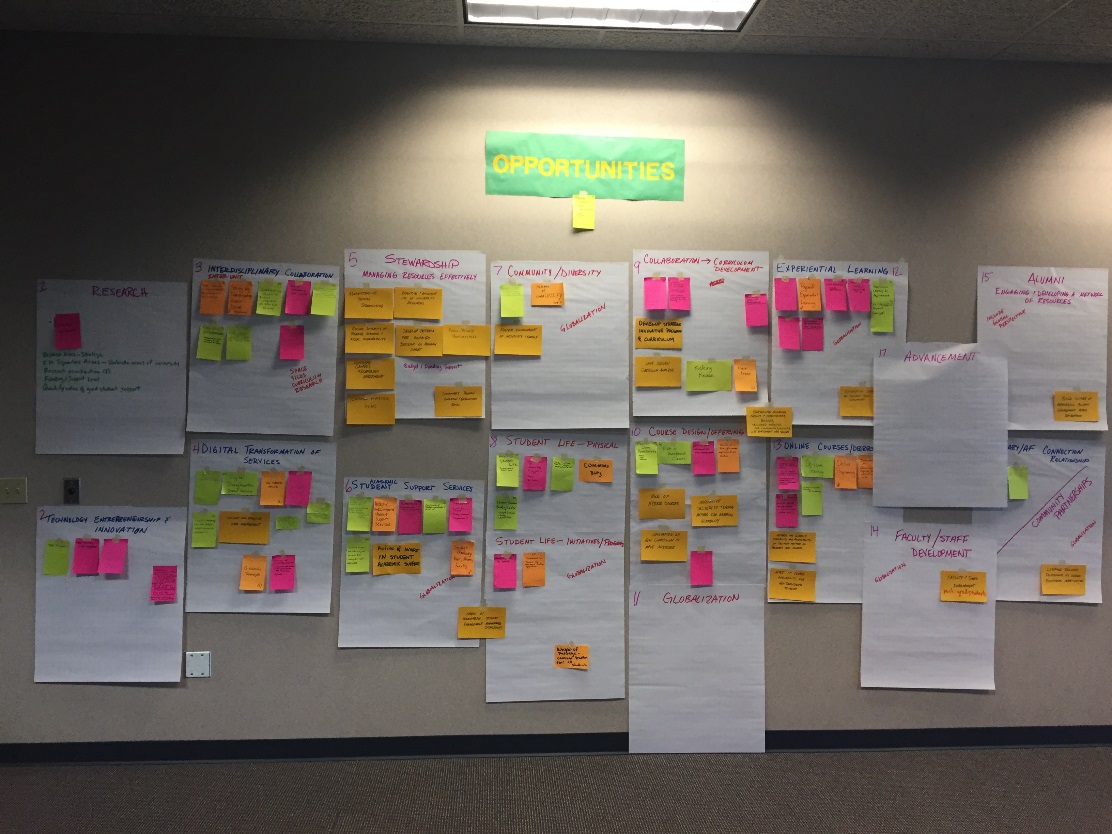 ResearchStudent involvement Research areas need to be strategicIdentify signature areas- umbrella areas for the university Research prioritization ($)Funding and support levelQuantify value of graduate student support Technology Entrepreneurship and innovation Tech transferDisplay technology in new ways/areasAutonomous systems research Create an innovation team that encourages creative approaches in the classroom, lab and the way we do business.  Assess and fund pilots and short-term ideas with expected results.  Evaluate for long term adoption.  Assessment could use Shark Tank approach.Interdisciplinary/Inter-Unit CollaborationInnovation reading outlook; get your silo to work with partners you normally don’t work with for a common goal.Solving the big interdisciplinary problem: Opioid Epidemic  Interdisciplinary summit to discuss integration of Arts and SciencesEncourage interdisciplinary work and projectsArt and Sciences collaboration and faculty development Cross Unit collaboration- breakdown silos; necessary for all aspirations to happen Expand collaboration, programming and event space that fosters innovation and community connection.  Community impact needs center- connect experts, faculty, students and community partnersSpace, silos, curriculum, research Digital Transformation of ServicesElimination of paperAll services onlineWSU transforms digital enrollmentInvest in technology and the staff or contract resources to use/repair itEfficient and effective data management Co-curricular transcriptsData driven scholarship/resource allocated to fill under capacity programs, grow high demand programs and drive net revenue Strategic enrollment management practices- recruitment with an eye toward retentionIntegrated non-academic event participation tracking system Stewardship: Managing Resources Effectively Administrative services streamliningEffective and efficient use of university resources Ensure diversity of revenue streams and fiscal sustainability Develop criteria for go/no go decision on program support Public-private partnershipsContinual campus technology investment Campus master planBudget and funding supportSustainable program completion and graduation rates Academic Student Support ServicesHolistic student services to attract a diverse student bodyWrap around servicesOnline accessEvening services (classes, disability services, dining)Holistic and integrated student support services Paw prints on community – freshman to senior- professional development for students Coordination of student experience/guidance Recruit alumni as mentorsTraining of volunteersCompensation? Continue to grow the advising role towards the navigator idea expressed Refine and invest in student academic support Student mentoring; peer, alumni, faculty Invest in meaningful student engagement strategies Community/DiversityTraining for increased diversity with faculty, staff and students with a focus on those responsible for recruitment.Statement of communityFoster environment of inclusivity and familyGlobalizationStudent lifePhysical:Invest in student life – housing centric student spaceFocus on student lifeCommons buildingAll you care to eatDormsRec center24 hour all you can eat dining Commons buildingsStudent commons building/centerConnect to dormsDiningActivitiesInitiatives/ProgramsInvest in student life initiativesInvest in student life experiences, facilities upgradesInvest in meaningful student engagement strategies Wright of passage- common tradition for all students GlobalizationCollaboration- Curriculum DevelopmentCross collaboration for curriculum involvement (STEAM)Implement inter-disciplinary 1st year coursesNegotiate faculty time in contractsRaise funds to supplement TAs and professors who are teaching Signature areas of excellenceDevelop strategic innovative program and curriculum Data driven curriculum analysisKicking KaizenCourse Design/OfferingsFlexible class opportunities (online, night, weekends)Evening and weekend classesInvest in course development and course delivery methodsInvest in meaningful academic experiences for all studentsRole of hybrid coursesInnovative delivery of teaching methods for increased flexibility Innovation of how curriculum is made accessibleInstructional methods to reach the most students GlobalizationExperiential Learning Required experiential learningExpand experiential learning opportunitiesExperiential learning/transition to “real life”Experiential learning as requirement In-through and beyond concept Workforce development/experiential learningGuaranteed or required experiential education opportunities (tailored to individual) for student’s goals, transfer/departmental requirements- Wayne Stark can champion thisExperiential learning and relevant skills development Globalization Online Courses/Degrees Implement online degrees and class time options24/7 tech support Faculty developing funds for coursesEvening and weekend student affairs support to suit needs of studentsOnline learningUniversal design for online learning Online programmingInvestment in online classes, expansion and tech upgrades campus wide.Increase the diversity, flexibility, and accessibility of delivery methods of programs and coursesInvest in course availability for non-traditional students  Faculty/Staff developmentGlobalizationInclude grad students Alumni: Engaging and Developing a network of resourcesInclude global perspectiveBuild culture of meaningful engagement across enterprise Military/AF connection/Relationship Request to perform a needs assessment for Air Force degree creation/completion program WPAFB active duty tuition discount Community partnershipsGlobalizationAdvancement 